Proposition d’aide pour les personnes fuyant l’Ukraine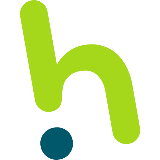 Pour les dons : contactez l’Ambassade d’Ukraine, la Croix-Rouge ou Amnesty International.Coordonnées de la personne de contact :Nom :							Prénom :Téléphone :						Adresse e-mail :Adresse du logement :Rue :							Numéro + boite :Code postal :						Localité :Description du logement :Chambre(s) chez l’habitant :Chambre 1 :			Nombre de lits : Chambre 2 :			Nombre de lits :Chambre 3 :			Nombre de lits :Equipement :Salle de bain : □ Oui 	□ Non 	 	Cuisine / kitchenette : □ Oui 	□ NonAutre : ….
Studio / appartement /maison indépendant(e)s :Chambre 1 :			Nombre de lits : Chambre 2 :			Nombre de lits : Chambre 3 :			Nombre de lits :Disponible du ………/………/……… à ………/………/………Signature : ………………………Les données à caractère personnel collectées par le biais et sur base du présent formulaire sont traitées par la Ville de Hannut, responsable de traitement, dans le strict respect du Règlement Général sur la Protection des Données (le RGPD, 27 avril 2016) et uniquement dans le cadre de l’aide apportée au peuple ukrainien. Toute demande d’information relative aux données à caractère personnel peut être adressée à l’adresse rgpd.dpo@hannut.be